											Załącznik Nr 3Oświadczenie o niekaralności za przestępstwa popełnione umyślnie  (w tym przestępstwa skarbowe) i korzystaniu z pełni praw publicznychJa niżej podpisany/a  ...............................................................................................................................                                                      imię /imiona/ i nazwiskozamieszkały/a ...............................................................................................................................                                                        adres zamieszkanialegitymujący się dowodem osobistym ....................................................................................................wydanym przez .......................................................................................................................................świadomy/a odpowiedzialności karnej wynikającej z art. 233 § 1 kodeksu karnego przewidującego karę pozbawienia wolności  do lat 3 za składanie fałszywych zeznańoświadczamiż, nie byłem/am karany/a za przestępstwo popełnione umyślnie oraz korzystam z pełni praw publicznych.....................................................................................(miejscowość i data złożenia oświadczenia)....................................................................................(czytelny podpis kandydata)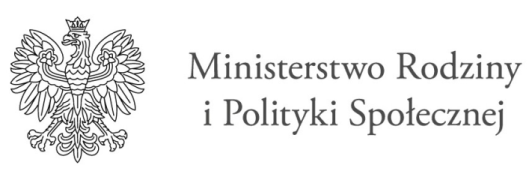 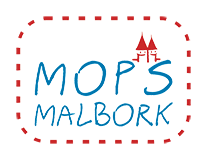 